Стили мужских причесок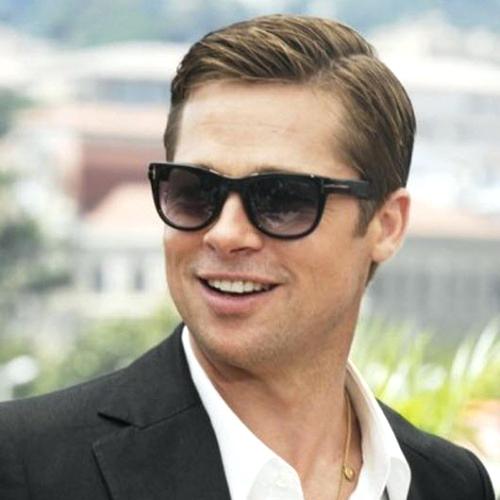 Классический стиль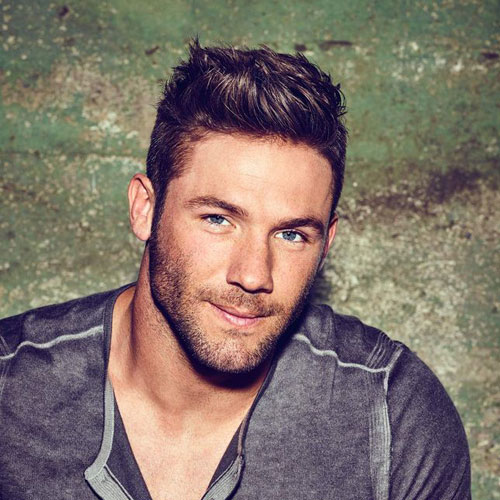 Спортивный стиль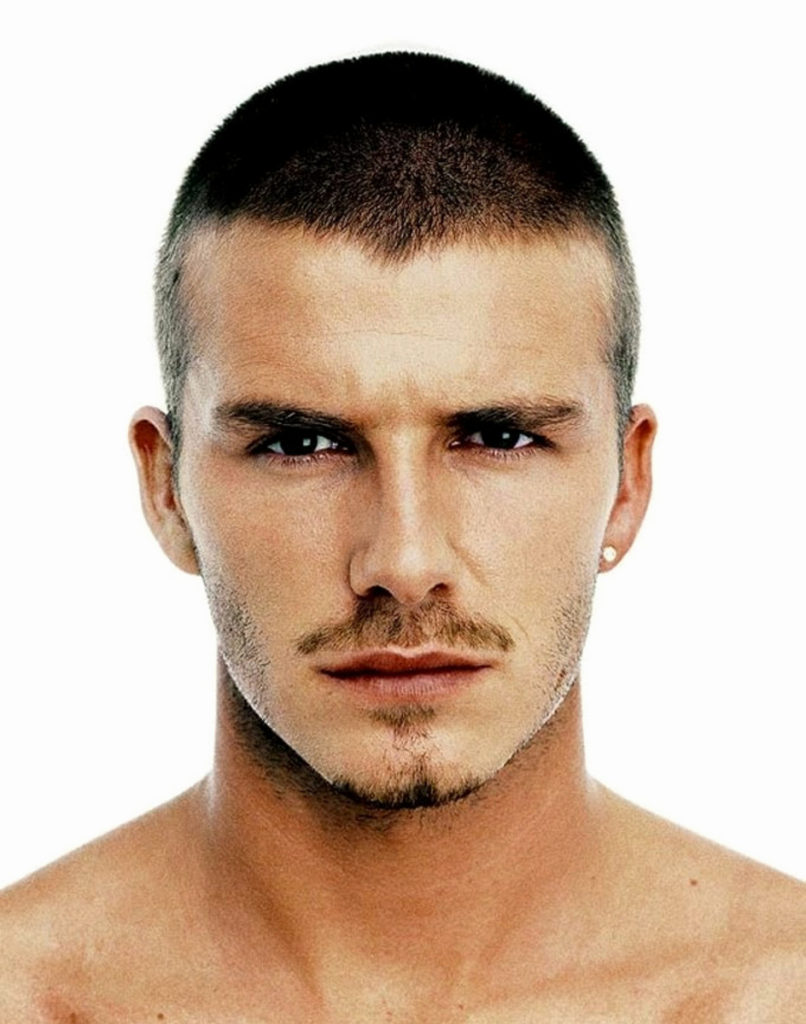 Милитари стиль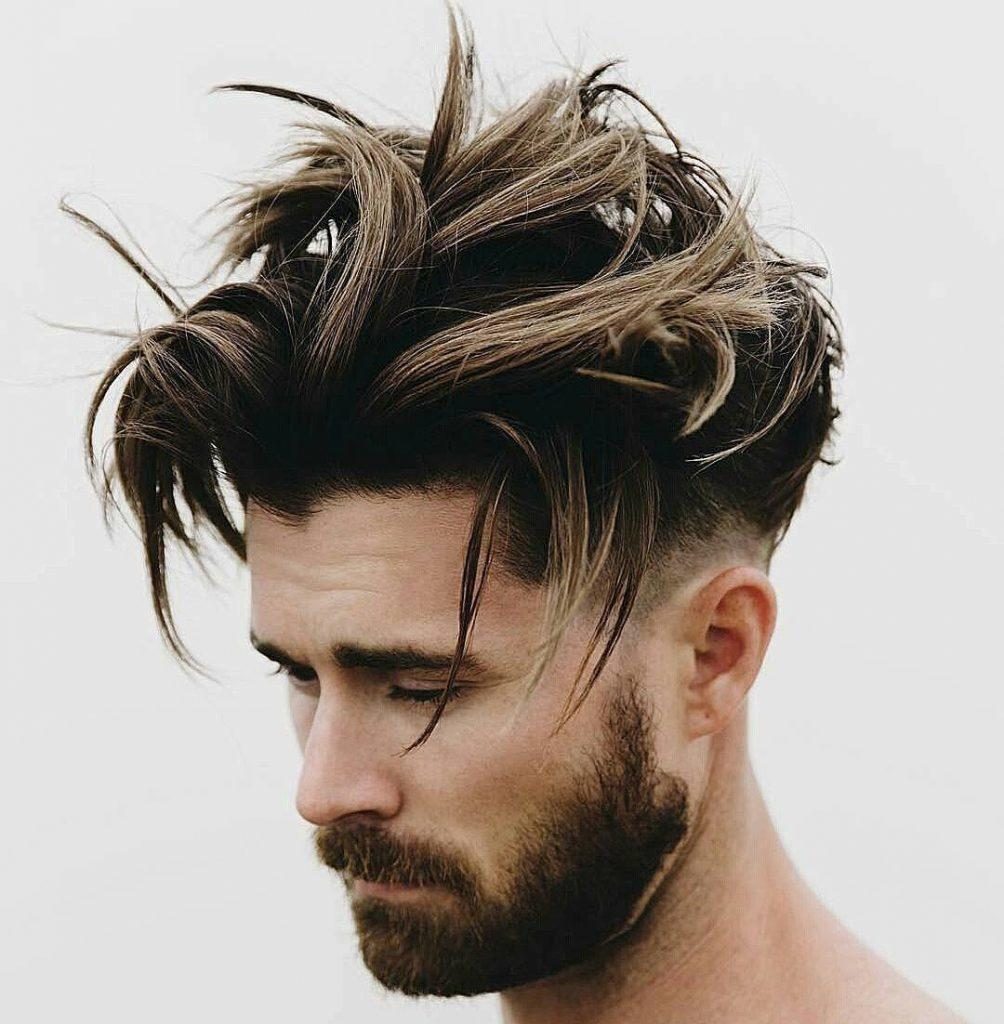 Прическа в стиле Гранж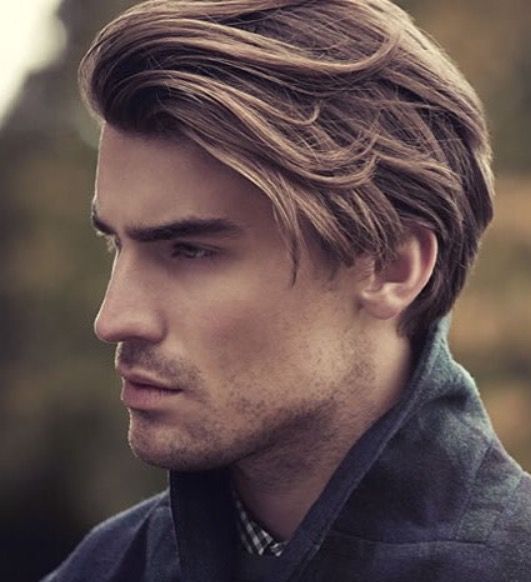 Романтический стиль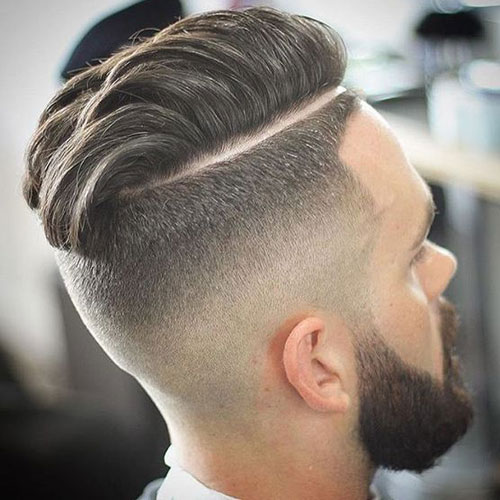 Хипстерский стиль